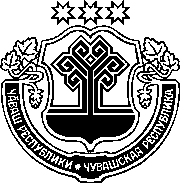 ЗАКОНЧУВАШСКОЙ РЕСПУБЛИКИО ВНЕСЕНИИ ИЗМЕНЕНИЙ В ЗАКОН ЧУВАШСКОЙ РЕСПУБЛИКИ "ОБ ОБРАЗОВАНИИ В ЧУВАШСКОЙ РЕСПУБЛИКЕ" ПринятГосударственным СоветомЧувашской Республики18 декабря 2018 годаСтатья 1 Внести в Закон Чувашской Республики от 30 июля 2013 года № 50 
"Об образовании в Чувашской Республике" (Собрание законодательства 
Чувашской Республики, 2013, № 7; 2014, № 3, 6, 11, 12; 2015, № 6, 10, 12; 2017, № 2, 9; газета "Республика", 2018, 27 июня, 26 сентября) следующие изменения:1) в статье 5:а) часть 2 после слов "изучение родного языка из числа языков народов Российской Федерации" дополнить словами ", в том числе русского языка как родного языка,";б) часть 3 дополнить предложением следующего содержания: "Свободный выбор языка образования, изучаемых родного языка из числа языков народов Российской Федерации, в том числе русского языка как родного языка, государственных языков Чувашской Республики осуществляется по заявлениям родителей (законных представителей) несовершеннолетних обучающихся при приеме (переводе) на обучение по образовательным программам дошкольного образования, имеющим государственную аккредитацию образовательным программам начального общего и основного общего образования.";2) в статье 161:а) часть 1 изложить в следующей редакции: "1. В соответствии с законодательством Российской Федерации организация бесплатной перевозки обучающихся в государственных образовательных организациях Чувашской Республики и муниципальных образовательных организациях, реализующих основные общеобразовательные программы, между поселениями, входящими в состав одного муниципального района, между населенными пунктами в составе городского округа осуществляется учредителями соответствующих образовательных организаций. Организация бесплатной перевозки обучающихся в государственных образовательных организациях Чувашской Республики и муниципальных образовательных организациях, реализующих основные общеобразовательные программы, между поселениями, входящими в состав разных муниципальных районов, между городскими округами, между поселением и городским округом осуществляется учредителями соответствующих образовательных организаций в случае, если на территориях указанных муниципальных образований не обеспечена транспортная доступность соответствующих образовательных организаций по месту жительства обучающихся.";б) дополнить частью 3 следующего содержания:"3. Учредителю муниципальной образовательной организации, реализующей основные общеобразовательные программы, осуществляется компенсация расходов на организацию бесплатной перевозки обучающихся в данной образовательной организации, проживающих на территории иного муниципального района или городского округа, между поселениями, входящими в состав разных муниципальных районов, между городскими округами, между поселением и городским округом, на территории которых не обеспечена транспортная доступность соответствующих образовательных организаций по месту жительства обучающихся.Указанная компенсация расходов осуществляется на основании соглашения, заключенного между органом местного самоуправления муниципального образования, на территории которого расположена муниципальная образовательная организация, реализующая основные общеобразовательные программы, и органом местного самоуправления муниципального образования, на территории которого не обеспечена транспортная доступность соответствующих образовательных организаций по месту жительства обучающихся (далее – соглашение).Размер компенсации расходов учредителя муниципальной образовательной организации, реализующей основные общеобразовательные программы, рассчитывается исходя из фактических затрат, непосредственно связанных с организацией перевозки обучающихся в муниципальной образовательной организации, реализующей основные общеобразовательные программы (затраты на топливо, затраты, связанные с содержанием и эксплуатацией автотранспортного средства, и иные затраты, предусмотренные в соглашении).";3) часть 4 статьи 24 изложить в следующей редакции:"4. Педагогическим работникам образовательных организаций, участвующим по решению органа исполнительной власти Чувашской Республики, осуществляющего государственное управление в сфере образования, 
в проведении государственной итоговой аттестации по образовательным программам основного общего и среднего общего образования в рабочее время и освобожденным от основной работы на период проведения указанной государственной итоговой аттестации, предоставляются гарантии 
и компенсации, установленные трудовым законодательством и иными актами, содержащими нормы трудового права. Педагогическим работникам, участвующим в проведении государственной итоговой аттестации по образовательным программам основного общего и среднего общего образования, выплачивается компенсация за работу по подготовке и проведению указанной государственной итоговой аттестации.Размер и порядок выплаты такой компенсации устанавливаются Кабинетом Министров Чувашской Республики за счет бюджетных ассигнований республиканского бюджета Чувашской Республики, выделяемых на проведение государственной итоговой аттестации по образовательным программам основного общего и среднего общего образования.".Статья 21. Настоящий Закон вступает в силу по истечении десяти дней после дня его официального опубликования, за исключением пункта 3 статьи 1 настоящего Закона.2. Пункт 3 статьи 1 настоящего Закона вступает в силу с 1 января 2019 года.г. Чебоксары21 декабря 2018 года№ 103ГлаваЧувашской РеспубликиМ. Игнатьев